PENGARUH ENVIRONMENTAL SOCIAL GOVERNANCE (ESG) DISCLOSURE TERHADAP NILAI PERUSAHAAN(Pada Perusahaan yang Terdaftar di IDX ESG Leaders Tahun 2016-2020: Sebelum dan Semasa Pandemi Covid-19)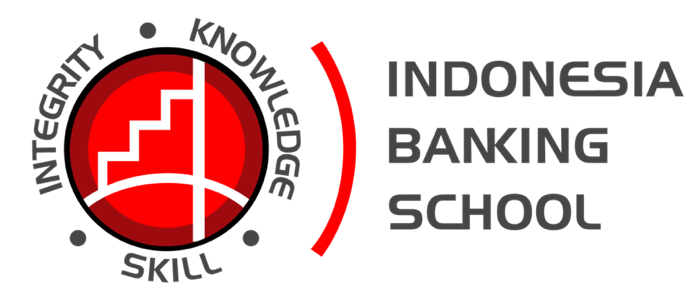 OLEH:Ahnaf Hanan Mahfuzhah20181211013SKRIPSISTIE INDONESIA BANKING SCHOOLJalan Kemang Raya No.35, RT.7/RW.1, Bangka, Mampang Prapatan, RT.6/RW.1, Bangka, Kec. Mampang Prapatan, Kota Jakarta Selatan, Daerah Khusus Ibukota Jakarta 127302021PENGARUH ENVIRONMENTAL SOCIAL GOVERNANCE (ESG) DISCLOSURE TERHADAP NILAI PERUSAHAAN(Pada Perusahaan yang Terdaftar di IDX ESG Leaders Tahun 2016-2020: Sebelum dan Semasa Pandemi Covid-19)OLEH:Ahnaf Hanan Mahfuzhah20181211013Diajukan untuk melengkapi Sebagian Syarat Guna Mencapai Gelar Sarjana Ekonomi Program Studi AkuntansiSTIE INDONESIA BANKING SCHOOLJalan Kemang Raya No.35, RT.7/RW.1, Bangka, Mampang Prapatan, RT.6/RW.1, Bangka, Kec. Mampang Prapatan, Kota Jakarta Selatan, Daerah Khusus Ibukota Jakarta 127302021PENGARUH ENVIRONMENTAL SOCIAL GOVERNANCE (ESG) DISCLOSURE TERHADAP NILAI PERUSAHAAN(Pada Perusahaan yang Terdaftar di IDX ESG Leaders Tahun 2016-2020: Sebelum dan Semasa Pandemi Covid-19)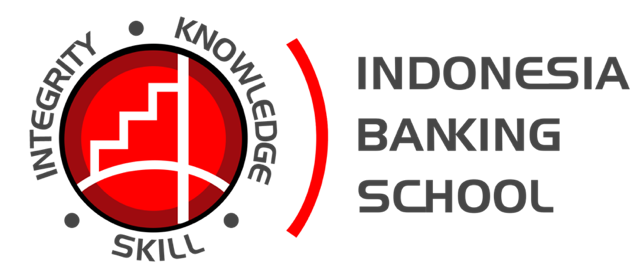 Oleh:Ahnaf Hanan Mahfuzhah20181211013Diterima dan disetujui untuk diajukan dalam Ujian SkripsiJakarta, 10 Februari 2022Dosen Pembimbing Skripsi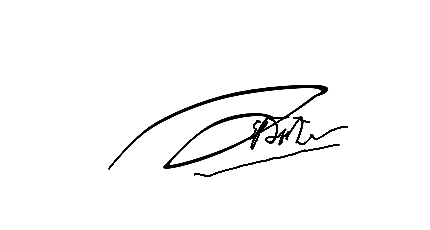 (Dr. Sparta, SE., Ak., ME., CA)LEMBAR PERNYATAAN KARYA SENDIRISaya yang bertanda tangan di bawah ini:Nama			: Ahnaf Hanan MahfuzhahNIM			: 20181211013Program Studi		: AkuntansiDengan ini menyatakan skripsi yang saya buat ini merupakan hasil karya sendiri dan benar keasliannya. Apabila kemudian hari ternyata skripsi ini merupakan hasil plagiat atau menjiplak karya orang lain, saya bersedia mempertanggungjawabkan dan sekaligus bersedia menerima sanksi sesuai dengan peraturan STIE IBS.Demikian pernyataan ini saya buat dalam keadaan sadar.Penulis,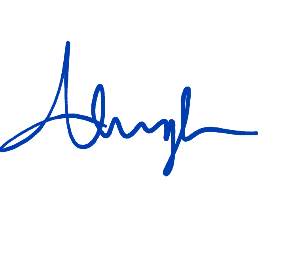    Ahnaf Hanan MahfuzhahLEMBAR PERSETUJUAN PUBLIKASI KARYA ILMIAHSebagai civitas akademik STIE Indonesia Banking School, saya yang bertanda tangan di bawah ini:Nama			: Ahnaf Hanan MahfuzhahNIM			: 20181211013Program Studi		: AkuntansiDalam pengembangan ilmu pengetahuan, menyetujui untuk memberikan kepada STIE Indonesia Banking School Hak Bebas Royalti Noneksklusif (Non- exclusive Royalty-Free Right) atas karya ilmiah saya yang berjudul: Pengaruh Environmental Social Governance (ESG) Disclosure Terhadap Nilai Perusahaan (Pada Perusahaan yang Terdaftar di IDX ESG Leaders Tahun 2016-2020: Sebelum dan Semasa Pandemi Covid-19) beserta perangkat yang ada (jika diperlukan). Dengan Hak Bebas Royalti Noneksklusif ini STIE Indonesia Banking School berhak menyimpan, mengalihmedia/formatkan, mengelola dalam bentuk pangkalan data (database), merawat, dan memublikasikan tugas akhir saya selama tetap mencantumkan nama saya sebagai penulis/pencipta dan sebagai pemilik Hak Cipta.Dibuat di JakartaPada tanggal: 10 Februari 2022Yang MenyatakanAhnaf Hanan MahfuzhahKATA PENGANTARPuji syukur saya panjatkan kehadirat Allah SWT yang telah memberikan rahmat serta nikmat yang begitu melimpah bagi penulis sehingga penyusunan proposal skripsi ini dapat saya selesaikan dengan tepat waktu. Judul proposal skripsi yang dipilih oleh penulis mengenai “PENGARUH ENVIRONMENTAL SOCIAL GOVERNANCE (ESG) DISCLOSURE TERHADAP NILAI PERUSAHAAN (Pada Perusahaan yang Terdaftar di IDX ESG Leaders Tahun 2016-2020: Sebelum dan Semasa Pandemi Covid-19)”. Proposal skripsi ini diharapkan dapat memberikan manfaat bagi setiap pembaca khususnya guna meningkatkan inisiatif penerapan environmental, social, governance. Selanjutnya, penyelesaian proposal skripsi tidak terlepas dari bantuan berbagai pihak, sehingga melancarkan proses penyusunan proposal skripsi sampai akhir. Oleh sebab itu, penulis ingin mengucapkan terimakasih banyak kepada yang:Ibu Dr. Kusumaningtuti Sandriharmy Soetiono SH, LL.M. selaku Ketua Indonesia Banking SchoolWakil Ketua I Bidang Akademik STIE Indonesia Banking School Bapak Dr. Sparta, S.E., M.E., Ak., CA. juga selaku dosen pembimbing skripsi yang telah menyediakan waktu, tenaga, dan memberikan banyak pengetahuan, motivasi, serta bimbingan dalam penyusunan skripsi.Wakil Ketua II Bidang Administrasi dan Umum STIE Indonesia Banking School Bapak Gatot Sugiono S., SE, MM.Ibu Dr. Wiwi Idawati SE., M.Si., Ak., CA. selaku Ketua Program Studi Akuntansi Indonesia Banking School.Bapak Dr. Muclish dan Ibu Lediana Sufina, SE.,Ak.,ME.CA selaku dosen penguji yang juga memberikan arahan, pengetahuan dan wawasan dalam penyusunan skripsi.Seluruh jajaran STIE Indonesia Banking School yang telah memberikan ilmu sebagai bekal masa depan dan membantu melancarkan selama aktivitas perkuliahan berlangsung.Kedua orang tua dan keluarga yang senantiasa memberikan dukungan doa, motivasi serta dukuangan materiel sehingga penulis diberikan kelancaran dalam melaksanakan kegiatan praktik kerja.Muqima, Sabrina, Raihanny, Ayunda, Fauzan, Sella, Pingkan, Devani, Gina, Safira, Amel, Gita, Ina dan teman-teman seperbimbingan yang selalu memberikan dukungan, saran, dan menemani dalam penyusunan skripsi. Teman-teman senior Kak Ninis, Kak Resa, dan Kak Indayanti yang sudah banyak membantu dalam memberikan arahan, masukan serta dukungan kepada penulis. Teman satu kelas, rekan Badan Eksekutif Mahasiswa, rekan Dewan Perwakilan Mahasiswa dan teman-teman angkatan 2018 yang telah berbagi banyak cerita, pengalaman, pembelajaran serta menemani selama masa perkuliahan penulis.Serta semua pihak yang tidak dapat disebutkan satu persatu.Penulis menyadari bahwa sekiranya dalam penulisan skripsi ini masih terdapat kekurangan. Semoga isi dari skripsi dapat dipahami dan bermanfaat bagi siapapun yang membaca termasuk penulis sendiri. Apabila masih terdapat kekurangan, diharapkan pembaca dapat memberikan saran sebagai perbaikan.Jakarta,	10 Februari 2022Ahnaf Hanan MahfuzhahDAFTAR ISIDAFTAR TABELTabel 1 - Indikator Penilaian Skor ESG Disclosure	16Tabel 2 - Rangkuman Penelitian Terdahulu	27Tabel 3 - Indikator Penilaian Environmental Disclosure	39Tabel 4 - Indikator Penilaian Social Disclosure	41Tabel 5 - Indikator Penilaian Governance Disclosure	42Tabel 6 - Operasional Variabel	45Tabel 7 - 4.1 Kriteria Sampel Persamaan Penelitian 1	54Tabel 8 - 4.2 Kriteria Sampel Persamaan Penelitian 2	55Tabel 9 - 4.3 Daftar Sampel Penelitian	55Tabel 10 - 4.4 Hasil Statistik Deskriptif	56Tabel 11 - 4.5 Hasil Uji Chow	63Tabel 12 - 4.6 Hasil Uji Hausman Persamaan Analisis I	64Tabel 13 - 4.7 Hasil Uji Hausman Persamaan Analisis II	64Tabel 14 - 4.8 Hasil Uji Lagrange Multiplier	65Tabel 15 - 4.9 Hasil Uji Multikolinearitas Persamaan Penelitian I	68Tabel 16 - 4.10 Hasil Uji Multikolinearitas Persamaan Penelitian II	69Tabel 17 - 4.11 Hasil Uji Heteroskedastisitas Persamaan Penelitian I	70Tabel 18 - 4.12 Hasil Uji Heteroskedastisitas Persamaan Penelitian II	70Tabel 19 - 4.13 Hasil Uji Autokorelasi	71Tabel 20 - 4.14 Hasil Analisis Persamaan Penelitian I	73Tabel 21 - 4.15 Hasil Analisis Persamaan Penelitian II	75DAFTAR GAMBARGambar 1 - Rumus P/E Ratio	19Gambar 2 - Rumus Tobin's Q	20Gambar 3 - Rumus Market/book Ratio	20Gambar 4 - 4.1 Hasil Uji Normalitas Persamaan Penelitian I	66Gambar 5 - 4.2 Hasil Uji Normalitas Persamaan Penelitian II	67BAB IPENDAHULUANLatar BelakangDalam mempertahankan eksistensi perusahaan dari persaingan bisnis pada era pasar bebas seperti saat ini, perusahaan harus memiliki strategi yang tepat untuk terus meningkatkan nilai perusahaan itu sendiri. Seiring dengan perkembangan bisnis yang sangat pesat, setiap aktivitas bisnis dituntut untuk tidak hanya mementingkan keuntungan perusahaan semata, perusahaan harus melihat dampak yang akan timbul akibat jalannya aktivitas operasional perusahaan (Safriani, M. N dan Utomo, 2020). Tidak jarang aktivitas dari suatu perusahaan berdampak buruk bagi lingkungan. Dengan demikian kerusakat hutan merupakan bentuk kemunduran dari aspek lingkungan, meskipun perekonomian mengalami peningkatan (Husada & Handayani, 2021). Berdasarkan Statistik Lingkungan Hidup Indonesia (2020), salah satu tantangan dalam pembangunan berkelanjutan yaitu upaya pelestarian sumber daya alam. Jika melihat pada RPJMN 2020-2024, persoalan mengenai lingkungan hidup turut menjadi prioritas nasional. Maka dari itu Bursa Efek Indonesia (BEI) menghimbau penerapan Environmental, Social, dan Governance (ESG) atau aspek lingkungan, sosial, dan tata kelola bagi pelaku bisnis yang berada di Indonesia sebagai upaya mendukung keuangan berkelanjutan dalam pasar modal.Penerapan laporan keuangan berkelanjutan bertujuan untuk menjaga stabilitas serta inklusifitas perekonominan, salah satunya dengan menciptakan sinergi antara aspek ekonomi, sosial, dan lingkungan hidup (Husada & Handayani, 2021). Sejauh ini sektor industri yang memiliki risiko tinggi seperti perkebunan kelapa sawit dapat beroperasi karena lembaga jasa keuangan ikut serta memberikan dukungan dalam bentuk pendanaan. Dengan kata lain, lembaga jasa keuangan seperti bank secara tidak langsung memiliki peran atas terjadinya kerusakan lingkungan (Husada & Handayani, 2021). Melihat hal tersebut, penting bagi pelaku usaha di segala bidang untuk menjaga hubungan sebaik mungkin antara ekonomi, lingkungan, sosial, dan tata kelola. Dengan begitu, perusahaan yang mengungkapkan ESG dengan baik akan lebih menarik bagi investor keuangan maupun pemangku kepentingan lainnya, serta menguntungkan secara finansial dalam jangka panjang karena peningkatan hubungan antara perusahaan dan berbagai pihak (Li et al., 2018).ESG merupakan suatu indikator non-keuangan perusahaan yang mencakup hal terkait kemampuan keberlanjutan, social, dan tata kelola perusahaan (Melinda & Wardhani, 2020). Otoritas Jasa Keuangan sebagai regulator menerbitkan Peraturan Otoritas Jasa Keuangan Nomor 51/Pojk.03/2017 tentang Penerapan Keuangan Berkelanjutan Bagi Lembaga Jasa Keuangan, Emiten, Dan Perusahaan Publik. Dalam pasal 1 tertera bahwa produk dan/atau Jasa Keuangan Berkelanjutan adalah produk dan/atau jasa keuangan yang mengintegrasikan aspek ekonomi, sosial, dan Lingkungan Hidup, serta tata kelola dalam fitur-fiturnya. Selanjutnya pada pasal 10 dijelaskan bahwa Lembaga Jasa Keuangan, Emiten, dan Perusahaan Publik diwajibkan untuk menyusun Laporan Keberlanjutan. Laporan tersebut wajib disampaikan kepada Otoritas Jasa Keuangan setiap tahunnya sesuai dengan batas waktu disampaikannya laporan tahunan yang berlaku bagi masing-masing LJK, Emiten, serta Perusahaan Publik. Saat ini Bursa Efek Indonesia (BEI) telah meluncurkan indeks baru yaitu IDX ESG (Environmental, Social, Governance) Leaders. Sebagai salah satu upaya menuju investasi berkelanjutan yang semakin baik pada pasar modal, BEI mengumumkan penetapan saham yang yang memiliki nilai Environmental, Social, Governance yang baik melalui Pengumuman Bursa No. Peng-00363/BEI.POP/12-2020. BEI menjalin kerjasama dengan Sustainalytics guna melakukan penilaian kinerja ESG perusahaan, saham dengan penilaian terbaik akan terpilih ke dalam IDX ESD Leaders. Perusahaan dengan peringkat yang lebih tinggi dalam indeks ESG memiliki nilai perusahaan yang lebih tinggi, dengan menautkan ESG pada nilai perusahaan, indeks ESG akan memungkinkan investor untuk memperoleh peran utama dalam mendorong perusahaan yang kemudian akan meningkatkan transparansi serta pengungkapan, dengan begitu pelaporan mereka juga akan meningkat (Aboud & Diab, 2018). Dengan dilakukannya pengungkapan tanggungawab lingkungan, sosial, dan tata kelola oleh perusahaan diharapkan dapat menciptakan reputasi yang baik bagi perusahaan (Safriani, M. N dan Utomo, 2020).Indonesia masih tertinggal dalam penerapan prisnsip-prinsip melestarikan lingkungan, tanggungjawab sosial, dan tata kelola yang baik selagi menjalankan bisnis. Bahkan Indonesia menempati peringkat ESG di bawah Filipina, Singapura, Malaysia, dan Thailand. Berdasarkan pemeringkatan Corporate Knights, pada tahun 2019 ESG pasar modal Indonesia berada pada posisi peringkat ke-36 dari 46 pasar modal di dunia. Sedangkan Otoritas Jasa Keuangan akan mewajibkan para pelaku usaha yang terdaftar dalam BEI untuk melaporkan kinerja Environmental Social Governance mulai tahun 2022. Alfaruq, N. (2021, Maret 30). Investor.id [Halaman Web]. Diakses dari https://investor.id/market-and-corporate/indonesia-tertinggal-di-bidang-esg. Guna memenuhi target OJK dalam mewajibkan seluruh pelaku bisnis melaporkan kinerja ESG nya, maka perlu pembuktian nyata bahwa penerapan ESG memang memberikan dampak positif bagi perusahaan maupun investor.Melihat dari penelitian sebelumnya, setiap pilar dalam ESG memiliki sebutan yang lebih singkat diantaranya environmental (ENV), social (SOC), dan governance (GOV). Penelitian akan Environmental Social Governance (ESG) masih terbilang sedikit di Indonesia, baik secara terpisah dari masing-masing pilar maupun secara gabungan. Hasil penelitian pun masih bervariasi, penelitian sebelumnya menunjukkan bahwa secara tidak langsung kinerja environmental mempengaruhi nilai perusahaan melalui kinerja keuangan perusahaan tersebut (Maryanti & Fithri, 2017). Disimpulkan bahwa CSR berpengaruh signifikan terhadap nilai perusahaan manufaktur yang masuk dalam daftar BEI secara tidak langsung melalui kinerja keuangan. Selanjutnya, dikatakan bahwa nilai perusahaan yang dimiliki oleh perusahaan dalam daftar indeks ESG lebih tinggi dibandingkan dengan perusahaan lainnya (Aboud & Diab, 2018). Selain itu, matriks korelasinya menunjukkan hubungan positif diantara nilai perusahaan dengan peringkat ESG. Pernyataan tersebut didukung oleh penelitian yang manyatakan bahwa ESG, ESG Combined, ENV, SOC, GOV, dan kontroversi memiliki pengaruh positif terhaadap nilai perusahaan (Melinda & Wardhani, 2020). Berlawanan dengan pernyataan tersebut, aspek lingkungan dan aspek sosial dalam laporan keberlanjutan tidak mempengaruhi nilai perusahaan secara signifikan (Sari et al., 2017). Namun, secara bersama-sama aspek ekonomi, sosial, dan lingkungan sebagai variabel independen dalam penelitiannya dinyatakan memiliki pengaruh signifikan terhadap nilai perusahaan.Penulis memilih judul ini karena ingin menguji pengaruh dari penerapan Environmental Social Governance (ESG) pada perusahaan yang terdaftar dalam IDX ESG Leaders terhadap masing-masing nilai dari perusahaan. Terdapat beberapa perusahaan yang sahamnya telah terpilih ke dalam IDX ESG Leaders yang menjadi sampel dalam penelitian ini. Proksi yang digunakan untuk menggambarkan nilai perusahaan yaitu Tobin’s Q. Kemudian, size yang diukur sebagai log dari total aset dan leverage yang diukur dengan total hutang dibagi total asset akan menjadi variabel kontrol (Li et al., 2018). Return on Assets (ROA) sebagai proksi kinerja keuangan yang membagi pendapatan dengan total aset juga menjadi variabel kontrol dalam penelitian ini (Aboud & Diab, 2018). Pada tahun 2020 kondisi ekonomi Indonesia menghadapi tantangan yang sangat berat akibat hadirnya pandemi Covid-19. Namun, perusahaan dapat memanfaatkan kondisi pandemi untuk meningkatkan penerapan ESG. Maka dari itu, dalam penelitian ini terdapat dua model perhitungan yang didasari dengan dummy periode. Pada model satu akan menggunakan periode sebelum adanya covid-19 dan untuk model dua menggunakan periode sesudah adanya covid-19. Dengan memiliki pemahaman atas dampak positif yang didapat dari penerapan Environmental Social Governance diharapkan seluruh pelaku bisnis di Indonesia bisa lebih inisiatif untuk turut serta dan aktif mendukung pembangunan berkelanjutan melalui peningkatan kinerja berbasis ESG. Sebagaimana yang dijelaskan (Xie et al., 2019) bahwa meningkatnya kesadaran perusahaan untuk menerapkan strategi keberlanjutan dan melakukan pengungkapan informasi lingkungan, sosial, dan tata kelola (ESG), memberi dampak perubahan mendasar dalam model manajemen dan bisnis. Ruang Lingkup MasalahUntuk mempermudah dalam menyimpulkan pembahasan dalam penelitian ini, penulis melakukan pembatasan pada masalah penelitian pelaporan kinerja ESG perusahaan, yaitu:Menggunakan data perusahaan dari tahun 2016 sampai tahun 2020Menggunakan dummy periode sebelum covid-19 tahun 2016-2019 dan saat covid tahun 2020.Objek penelitian hanya perusahaan yang terdaftar dalam IDX ESG Leaders dan mengungkapkan laporan keberlanjutanIdentifikasi MasalahBerdasarkan latar belakang masalah yang sebelumnya dijelaskan, penelitian mengenai Environmental, Social, Governance (ESG) disclosure terhadap nilai perusahaan pada perusahaan IDX ESG Leaders masih minim dilakukan. Seperti yang tercantum pada latar belakang terkait penerapan ESG pada pelaku bisnis di Indonesia, meskipun indeks ESG sedang menjadi tren dalam pasar modal, namun Corporate Knights tahun 2019 menyatakan Indonesia masih tertinggal dibandingkan Filipina, Singapura, Malaysia, dan Thailand. Masing-masing pilar dalam ESG yaitu environmental, social, dan governance juga akan diteliti secara terpisah untuk mengetahui pengaruh setiap dimensi terhadap nilai perusahaan. Terdapat dua model perhitungan yang berdasar kedapa dummy periode sebelum covid-19 tahun 2016-2019 dan 2019-2020 untuk periode setelah munculnya covid-19 di Indonesia tahun 2020. Pengujian akan hal ini penting agar investor dapat melihat bagaimana pengungkapan kinerja ESG memberikan pengaruh terhadap perusahaan. Terutama dalam kondisi pandemi covid-19 yang bisa menjadi peluang bagi pelaku bisnis untuk mengembangkan prinsip ESG perusahaannya. Kemudian, kedepannya ESG bisa benar-benar diterapkan tidak hanya untuk kepentingan tertentu. Pemahaman akan dampak positif dari penerapan ESG dapat menambah kesadaran pelaku usaha untuk menerapkan dan mengungkapkannya pada laporan berkelanjutan perusahaan. Perumusan MasalahBerdasarkan pada uraian latar belakang diatas, maka dalam penelitian ini akan dilakukan perumusan masalah sebagai berikut:Apakah Environmental Social Governance disclosure berpengaruh positif terhadap nilai perusahaan yang terdaftar dalam IDX ESG Leaders?Apakah pengungkapan kinerja Environmental berpengaruh positif terhadap nilai perusahaan yang terdaftar dalam IDX ESG Leaders?Apakah pengungkapan kinerja Social berpengaruh positif terhadap nilai perusahaan yang terdaftar dalam IDX ESG Leaders?Apakah pengungkapan kinerja Governance berpengaruh positif terhadap nilai perusahaan yang terdaftar dalam IDX ESG Leaders?Pembatasan MasalahMerujuk pada latar belakang dan identifikasi masalah, penulis membatasi masalah yang akan dikaji dalam penelitian ini yaitu pengungkapan kinerja Environmental Social Governance terhadap nilai perusahaan yang sahamnya terdaftar dalam IDX ESG Leaders. Selain itu, masing-masing pilar dalan ESG akan diteliti pengaruhnya terhadap nilai perusahaan. Pelaporan ESG dapat dilihat dari laporan keberlanjutan atau laporan tahunan yang diterbitkan oleh masing-masing perusahaan. Untuk nilai perusahaan akan digambarkan dengan Tobin’s Q. Kemudian menggunakan variabel kontrol yaitu size, leverage dan return on assets. DAFTAR PUSTAKAAbdi, Y., Li, X., & Càmara-Turull, X. (2021). Exploring the impact of sustainability (ESG) disclosure on firm value and financial performance (FP) in airline industry: the moderating role of size and age. Environment, Development and Sustainability, 0123456789. https://doi.org/10.1007/s10668-021-01649-wAboud, A., & Diab, A. (2018). The impact of social, environmental and corporate governance disclosures on firm value: Evidence from Egypt. Journal of Accounting in Emerging Economies, 8(4), 442–458. https://doi.org/10.1108/JAEE-08-2017-0079Alsayegh, M. F., & Rahman, R. A. (2020). Corporate Economic , Environmental , and Social Sustainability Performance Transformation through ESG Disclosure. 12, 2–15. https://doi.org/doi:10.3390/su12093910Amir, A. Z., & Serafeim, G. (2018). Why and how investors use ESG information: Evidence from a global survey. Financial Analysts Journal, 74(3), 87–103. https://doi.org/10.2469/faj.v74.n3.2Astuti, A. D., & Juwenah, J. (2017). Pengaruh Pengungkapan Sustainability Report Terhadap Nilai Perusahaan Yang Tergabung Dalam LQ 45 Tahun 2012-2013. Accounthink : Journal of Accounting and Finance, 2(01), 301–313. https://doi.org/10.35706/acc.v2i01.733Atan, R., Alam, M. M., Said, J., & Zamri, M. (2018). The impacts of environmental, social, and governance factors on firm performance: Panel study of Malaysian companies. Management of Environmental Quality: An International Journal, 29(2), 182–194. https://doi.org/10.1108/MEQ-03-2017-0033Basuki, A. T., & Prawoto, N. (2017). Analisis Regresi Dalam Penelitian Ekonomi dan Bisnis (1st ed.). Raja Grafindo Persada.Basyaib, F. (2007). Keuangan Perusahaan Pemodelan Menggunakan Microsoft Excel. Kencana Prenada Media Group.Brigham, E. F., & Houston, J. F. (2001). Manajemen Keuangan (8th ed.). Erlangga.Brigham, E. F., & Houston, J. F. (2018). Dasar-Dasar Manajemen Keuangan (M. Masykur & Y. Setyaningsih (eds.); 14th ed.). Cengage Learning, Salemba Empat.Buallay, A. (2019). Is sustainability reporting (ESG) associated with performance? Evidence from the European banking sector. Management of Environmental Quality: An International Journal, 30(1), 98–115. https://doi.org/10.1108/MEQ-12-2017-0149Donaldson, T., & Preston, L. E. (1995). The Stakeholder Theory Of The Corporation: Concept, Evidence, and Implication. Academy of Management Review, 20(1), 65–91.Dowling, J., & Pfeffer, J. (1975). Pacific Sociological Association Organizational Legitimacy: Social Values and Organizational Behavior. Source: The Pacific Sociological Review, 18(1), 122–136.Fatemi, A., Glaum, M., & Kaiser, S. (2018). ESG performance and firm value: The moderating role of disclosure. Global Finance Journal, 38, 45–64. https://doi.org/10.1016/j.gfj.2017.03.001Gaio, C., & Raposo, C. (2011). Earnings quality and firm valuation: International evidence*. Accounting and Finance, 51(2), 467–499. https://doi.org/10.1111/j.1467-629X.2010.00362.xGhozali. (2016). Aplikasi Analisis Multivariete Dengan Program IBM SPSS 23 (8th ed.). Badan Penerbit Universitas Diponegoro.Gujarati, D. N. (2013). Basic Econometrics (4th ed.). The McGraw−Hill Companies.Gujarati, D. N., & Porter, D. C. (2015). Dasar-dasar Ekonometrika. Salemba Empat.Hardiyanti, R. T., Septiyanti, R., & Dharma, F. (2021). Market Reaction to the Announcement of Covid-19: Event Study in Indonesia. Journal Dimensie Management and Public Sector, 2(2), 25–32. https://doi.org/10.48173/jdmps.v2i2.89Husada, E. V., & Handayani, S. (2021). Pengaruh Pengungkapan ESG Terhadap Kinerja Keuangan Perusahaan. Jurnal Bina Akuntansi, 8(2), 122–144. https://doi.org/https://doi.org/10.52859/jba.v8i2.173John, E. (1998). Accounting for the Triple Bottom Line. Measuring Business Excellence, 2(3), 18–22. https://doi.org/http://dx.doi.org/10.1108/eb025539Kurniawan, T., Sofyani, H., & Rahmawati, E. (2018). Pengungkapan Sustainability Report dan Nilai Perusahan: Studi Empiris di Indonesia dan Singapura. Kompartemen: Jurnal Ilmiah Akuntansi, 16(1), 1–20. https://doi.org/10.30595/kompartemen.v16i1.2100Li, Y., Gong, M., Zhang, X. Y., & Koh, L. (2018). The impact of environmental, social, and governance disclosure on firm value: The role of CEO power. British Accounting Review, 50(1), 60–75. https://doi.org/10.1016/j.bar.2017.09.007Maryanti, E., & Fithri, W. N. (2017). Corporate Social Responsibilty, Good Corporate Governance, Kinerja Lingkungan Terhadap Kinerja Keuangan Dan Pengaruhnya Pada Nilai Perusahaan. Journal of Accounting Science, 1(1), 21–37. https://doi.org/10.21070/jas.v1i1.773Melinda, A., & Wardhani, R. (2020). The Effect of Environmental, Social, Governance, and Controversies on Firms’ Value: Evidence from Asia. International Symposia in Economic Theory and Econometrics, 27, 147–173. https://doi.org/10.1108/s1571-038620200000027011Nafisah, N. I., Halim, A., & Sari, A. R. (2020). Pengaruh Return on Assets (Roa), Debt To Equity Ratio(Der), Current Ratio (Cr), Return on Equity (Roe), Price Earning Ratio (Per), Total Assets Turnover (Tato), Dan Earning Per Share (Eps) Terhadap Nilai Perusahaan. Jurnal Riset Mahasiswa Akuntansi, 6(2), 1–17. https://doi.org/10.21067/jrma.v6i2.4217Qureshi, M. A., Kirkerud, S., Theresa, K., & Ahsan, T. (2020). The impact of sustainability (environmental, social, and governance) disclosure and board diversity on firm value: The moderating role of industry sensitivity. Business Strategy and the Environment, 29(3), 1199–1214. https://doi.org/10.1002/bse.2427Rahayu, M., & Sari, B. (2018). Faktor-Faktor Yang Mempengaruhi Nilai Perusahaan. Jurnal Bina Akuntansi, 2. https://doi.org/10.52859/jba.v8i2.148Riny. (2018). Analisis Faktor Yang Mempengaruhi Nilai Perusahaan Pada Perusahaan Perbankan Yang Terdaftar Di Bursa Efek Indonesia. Jurnal Bisnis Dan Kewirausahaan, 14(3), 152. https://doi.org/10.31940/jbk.v14i3.1058Safriani, M. N dan Utomo, D. C. (2020). Pengaruh Environmental, Social, Governance (ESG) Disclosure terhadap Kinerja Perusahan. Ejournal Undip, 9 Nomor 3, 1–11.Şamiloglu, F., Oztop, A. O., & Kahraman, Y. E. (2017). The Determinants of Firm Financial Performance: Evidence From Istanbul Stock Exchange (BIST). IOSR Journal of Economics and Finance (IOSR-JEF), 8(6), 62–67. https://doi.org/10.9790/5933-0806016267Sari, N. A., Budi, A., & Safriansyah. (2017). Sustainability Report dan Nilai Perusahaan Di Bursa Efek Indonesia. Jurnal Spread, 7(1), 21–30.Sparta & Dita Ayu. (2016). Dampak Environmental Performance Dan Environmental Disclosure Terhadap Profitabilitas Perusahan, Jurnal Keuangan dan Perbankan, vol.13 (1), Page.35-54.Sparta, Sparta. (2020). Dampak Good Corporate Governance Terhadap Kinerja Perbankan: Market Risk sebagai Intervening. Equity, vol.23 (2), Page 167-188. https://doi.org/10.34209/equ.v23i2.2073Sparta, Sparta (2016), Risiko Kredit dan Efisiensi Perbankan di Indonesia, Jurnal Ilmiah Manajemen (MIX), Vol. 7 (1), page 28-44Spence. (1973). Job Market Signaling. The Quarterly Journal of Economics, 87(3), 355–374.Sparta, Sparta (2011), Analisis Validitas Return Net Operating Asset Dan Return On Asset Dalam Prediksi Harga Saham Pada Industri Manufaktur Terdaftar Di Bei (Periode 2003-2009), Jurnal Keuangan Dan Perbankan, Vol. 8 (1), Page 1-24Sparta Dan Salsabiela Arbaiya (2021), Pengaruh Risiko Bisnis Terhadap Kebijakan Dividen Pada Perusahaan Perbankan Konvensional Yang Terdaftar Di Bursa Efek Indonesia Periode 2015 – 2019, Liabilitas: Jurnal Ilmiah Ekonomi Dan Akuntansi, Vol. 2 (6), page 50-66Subramanyam, K. R. (2013). Financial statement analysis. McGraw Hill Education.‏. In Journal of Chemical Information and Modeling (11th ed., Vol. 53, Issue 9).Sugiyono. (2012). Metode Penelitian Kuantitatif, Kualitatif, Dan R & D. Alfabeta.Sujoko, S. (2007). Pengaruh Struktur Kepemilikan, Strategi Diversifikasi, Leverage, Faktor Intern Dan Faktor Ekstern Terhadap Nilai Perusahaan (Studi Empirik Pada Perusahaan Manufaktur Dan Non Manufaktur Di Bursa Efek Jakarta). JURNAL MANAJEMEN DAN KEWIRAUSAHAAN, 09, 41–48. https://doi.org/10.24034/j25485024.y2007.v11.i2.317Syafitri, T., & et al. (2018). “Pengaruh Good Corporate Governance Terhadap Nilai Perusahaan (Studi pada Perusahaan Industri Sub Sektor Logam dan Sejenisnya yang Terdaftar di BEI Periode 2012-2016).” Jurnal Administrasi Bisnis (JAB), 56(1), 110–117.Tarigan, J., & Semuel, H. (2015). Pengungkapan Sustainability Report dan Kinerja Keuangan. Jurnal Akuntansi Dan Keuangan, 16(2), 88–101. https://doi.org/10.9744/jak.16.2.88-101Tobin, J. (1969). Equilibrium Approach To Monetary Theory. Money, Credit and Banking, 1(1), 15–29.Umar, Z., Kenourgios, D., & Papathanasiou, S. (2020). The static and dynamic connectedness of environmental, social, and governance investments: International evidence. Economic Modelling, 93(September 2019), 112–124. https://doi.org/10.1016/j.econmod.2020.08.007Wijaya, H., Tania, D., & Cahyadi, H. (2021). Faktor-Faktor Yang Mempengaruhi Nilai Perusahaan. Jurnal Bina Akuntansi, 8(2), 109–121. https://doi.org/10.52859/jba.v8i2.148Winarno. (2015). Analisis Ekonometrika dan Statistik dengan Eviews (4th ed.). UPP SKIM YKPN.Xie, J., Nozawa, W., Yagi, M., Fujii, H., & Managi, S. (2019). Do environmental, social, and governance activities improve corporate financial performance? Business Strategy and the Environment, 28(2), 286–300. https://doi.org/10.1002/bse.2224Yermack, D. (1996). Higher Market Valuation for Firms with a Small Board of Directors. Journal of Financial Economics, 40(40), 185–211.Yoon, B., Lee, J. H., & Byun, R. (2018). Does ESG performance enhance firm value? Evidence from Korea. Sustainability (Switzerland), 10(10). https://doi.org/10.3390/su10103635Yudanti, A. F., & Wardoyo, D. U. (2022). Pengaruh Return On Asset dan Debt to Equity Ratio Terhadap Nilai Perusahaan. Cakrawala Ilmiah, 1(5), 1103–1112. https://doi.org/https://doi.org/10.21067/jrma.v6i2.4217Zaitul, Sri Wahyuni, A., & Hamdi, M. (n.d.). ESG Disclosure dan Nilai Perusahaan. 148, 148–162. DAFTAR LAMPIRANLampiran 1: DokumentasiLampiran 1 Daftar Perusahaan Yang Menjadi Sampel PenelitianLampiran 2 Hasil Uji Statistik Deskriptif Penelitian Persamaan 1Lampiran 3 Hasil Uji Statistik Deskriptif Persamaan Penelitian 2NoNama PerusahaanKode PerusahaanTanggal Pencatatan1PT AKR Corporindo TbkAKRA03 Okt 19942PT Astra International TbkASII04 April 19903PT Bank Central Asia TbkBBCA31 Mei 20004PT Bank Negara Indonesia TbkBBNI25 November 19965PT Bank Tabungan Negara TbkBBTN17 Des 20096PT Bank Mandiri TbkBMRI14 July 20037PT Bumi Serpong Damai TbkBSDE06 June 20088PT Ciputra Development TbkCTRA28 March 19949PT Puradelta Lestari TbkDMAS29 Mei 201510PT Erajaya Swasembada TbkERAA14 Des 201111PT XL Axiata TbkEXCL29 September 200512PT H M Sampoerna TbkHMSP15 Ags 199013PT Indocement Tunggal Prakarsa Tbk INTP05 Des 198914PT Indosat TbkISAT19 Okt 199415PT Jasa Marga TbkJSMR12 November 200716PT Perusahaan Gas Negara TbkPGAS15 Des 200317PT Pakuwon Jati Tbk PWON09 Okt 198918PT Surya Citra Media TbkSCMA16 July 200219PT Summarecon Agung TbkSMRA07 Mei 199020PT Selamat Sempurna Tbk SMSM09 September 199621PT Sri Rejeki Isman Tbk SRIL17 June 201322PT Tower bersama Infrastructure Tbk TBIG26 Okt 201023PT Telkom Indonesia Tbk TLKM14 November 199524PT Unilever Indonesia Tbk UNVR11 January 1982Date: 01/31/22   Time: 19:39Sample: 2016 2019Sample: 2016 2019Sample: 2016 2019TOBINSQENVSOCGOVESGSIZELEVROA Mean 2.170870 0.597826 0.763043 0.667391 0.658696 15.11848 2.394348 0.077717 Median 1.260000 0.700000 0.800000 0.700000 0.700000 12.67500 1.230000 0.040500 Maximum 17.68000 1.000000 1.000000 1.000000 1.000000 31.63000 13.54000 0.447000 Minimum 0.780000 0.300000 0.500000 0.400000 0.100000 7.720000 0.040000-0.057000 Std. Dev. 2.762865 0.266841 0.151706 0.161795 0.206569 5.938318 2.794992 0.088142 Skewness 4.067300-0.001012-0.117587-0.072449-0.699919 0.965575 1.977288 1.894191 Kurtosis 20.39463 1.238071 1.748703 1.943440 3.144358 3.301266 6.808351 6.716413 Jarque-Bera 1413.522 11.90020 6.214034 4.359703 7.591476 14.64372 115.5451 107.9604 Probability 0.000000 0.002606 0.044734 0.113058 0.022466 0.000661 0.000000 0.000000 Sum 199.7200 55.00000 70.20000 61.40000 60.60000 1390.900 220.2800 7.150000 Sum Sq. Dev. 694.6413 6.479565 2.094348 2.382174 3.883043 3208.990 710.8901 0.706983 Observations 92 92 92 92 92 92 92 92Date: 01/31/22   Time: 20:12Sample: 2019 2020Sample: 2019 2020Sample: 2019 2020TOBINSQENVSOCGOVESGDPANDEMISIZELEVROA Mean 1.433095 0.730952 0.845238 0.735714 0.776190 0.476190 15.64286 2.603333 0.053581 Median 1.140000 0.800000 0.900000 0.700000 0.800000 0.000000 13.25000 1.415000 0.032000 Maximum 3.920000 1.000000 1.000000 1.000000 1.000000 1.000000 31.74000 16.08000 0.270000 Minimum 0.830000 0.300000 0.500000 0.400000 0.500000 0.000000 8.040000 0.170000-0.029000 Std. Dev. 0.687244 0.244439 0.134713 0.146206 0.155876 0.505487 6.060669 3.099934 0.063812 Skewness 1.985742-0.709418-1.109399-0.164420-0.770921 0.095346 0.888883 2.581419 1.629269 Kurtosis 6.584677 2.135542 3.434349 2.531507 2.248714 1.009091 3.137055 10.70143 5.204139 Jarque-Bera 50.08954 4.830667 8.945514 0.573337 5.147991 7.000145 5.563662 150.4420 27.08352 Probability 0.000000 0.089338 0.011416 0.750761 0.076230 0.030195 0.061925 0.000000 0.000001 Sum 60.19000 30.70000 35.50000 30.90000 32.60000 20.00000 657.0000 109.3400 2.250400 Sum Sq. Dev. 19.36450 2.449762 0.744048 0.876429 0.996190 10.47619 1506.000 393.9931 0.166949 Observations 42 42 42 42 42 42 42 42 42